Ukulele – D, Bm, G, Bm, D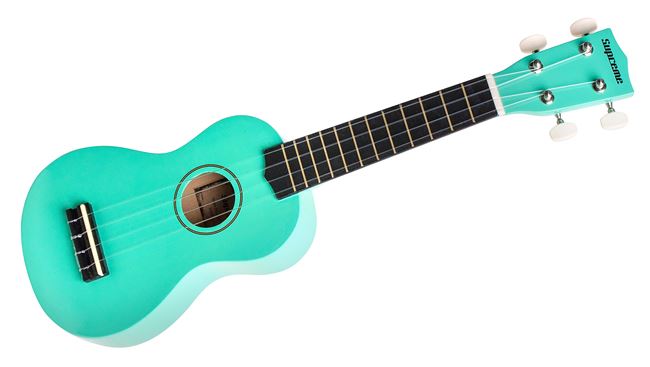 Bm			  G	D			BmI got this feeling inside my bones        G                              BmIt goes electric, wavey when I turn it on               D                    BmAll through my city, all through my home             G                              BmWe're flying up, no ceiling, when we in our zone           DI got that sunshine in my pocket              BmGot that good soul in my feet            G                            BmI feel that hot blood in my body when it drops  D                                    BmI can't take my eyes up off it, moving so phenomenally        G                                  BmRoom on lock, the way we rock it, so don't stopD                                  BmNothing I can see but you when you dance, dance, dance, danceG      feeling good, good, creeping up on youBmdance, dance, dance, come onD  All those things I shouldn't do        BmBut you dance, dance, dance, dance    G                                  BmAnd ain't nobody leaving soon, so keep dancing                 DI can't stop the feeling        BmSo just dance, dance, dance                 GI can't stop the feeling        BmSo just dance, dance, dance, come onD-dur D F# A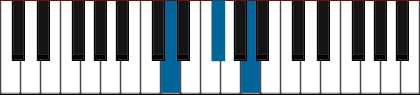  		    D	  F#  AB-moll B D F#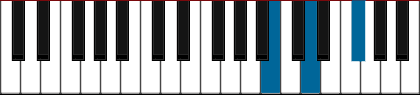 				  B	D   F#G-dur G B D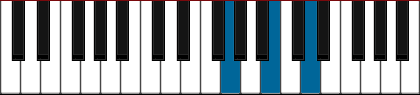 			    G	  B   D